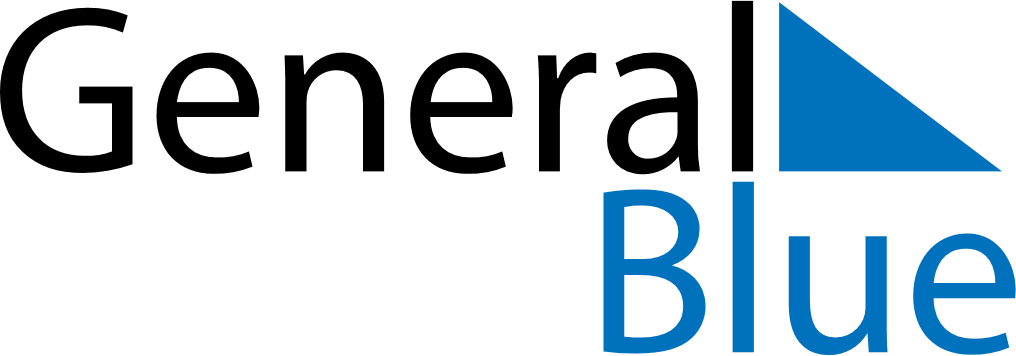 February 2021February 2021February 2021CameroonCameroonMondayTuesdayWednesdayThursdayFridaySaturdaySunday1234567891011121314Youth Day1516171819202122232425262728